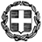 Η  Δ/ντρια______________________________________________________________ΠΑΞΙΒΑΝΗ ΣΟΦΙΑΣας υπενθυμίζουμε ότι: α) η προσφορά κατατίθεται κλειστή σε έντυπη μορφή ή με email με κωδικό εγγράφου στο σχολείο και β) με κάθε προσφορά κατατίθεται από το ταξιδιωτικό γραφείο απαραιτήτως και Υπεύθυνη Δήλωση ότι διαθέτει βεβαίωση συνδρομής των νόμιμων προϋποθέσεων λειτουργίας τουριστικού γραφείου, η οποία βρίσκεται σε ισχύ καθώς επίσης και φορολογική και ασφαλιστική ενημερότητα.ΕΛΛΗΝΙΚΗ ΔΗΜΟΚΡΑΤΙΑΥΠΟΥΡΓΕΙΟ ΠΑΙΔΕΙΑΣ ΚΑΙ ΘΡΗΣΚΕΥΜΑΤΩΝΠΕΡΙΦΕΡΕΙΑΚΗ Δ/ΝΣΗ Π.Ε. ΚΑΙ Δ.Ε. ΑΤΤΙΚΗΣΔΙΕΥΘΥΝΣΗ ΔΕΥΤΕΡΟΒΑΘΜΙΑΣ ΕΚΠΑΙΔΕΥΣΗΣΑΝΑΤΟΛΙΚΗΣ ΑΤΤΙΚΗΣΓΥΜΝΑΣΙΟ ΚΕΡΑΤΕΑΣΗμερομηνία 22-6-2023Αρ. Πρ. 3511ΣΧΟΛΕΙΟΓΥΜΝΑΣΙΟ ΚΕΡΑΤΕΑΣ2ΠΡΟΟΡΙΣΜΟΣ(ΗΜΕΡΟΜΗΝΙΑ ΑΝΑΧΩΡΗΣΗΣ ΚΑΙ ΕΠΙΣΤΡΟΦΗΣ)ΤΣΕΧΙΑ (ΠΡΑΓΑ)  ΗΜΕΡΗΣΙΑ ΣΥΜΜΕΤΟΧΗ ΣΕ ΣΥΝΕΔΡΙΟ ΑΠΟ 1/3/24 ΕΩΣ ΚΑΙ 4/3/24 ΑΝΑΧΩΡΗΣΗ  27/2/24 πρωίΕΠΙΣΤΡΟΦΗ 1/3/24 βράδυΜε εναλλακτικές ημερομηνίες ΑΝΑΧΩΡΗΣΗ  29/2/24 πρωίΕΠΙΣΤΡΟΦΗ 3/3/24 βράδυ3ΠΡΟΒΛΕΠΟΜΕΝΟΣ ΑΡΙΘΜΟΣ ΣΥΜΜΕΤΕΧΟΝΤΩΝ(ΜΑΘΗΤΕΣ-ΚΑΘΗΓΗΤΕΣ)48 ΜΑΘΗΤΕΣ – 4  ΚΑΘΗΓΗΤΕΣ4ΜΕΤΑΦΟΡΙΚΟ ΜΕΣΟ/Α-ΠΡΟΣΘΕΤΕΣ ΠΡΟΔΙΑΓΡΑΦΕΣΜΕΤΑΦΟΡΑ ΑΠΟ ΚΑΙ ΠΡΟΣ ΤΟ ΑΕΡΟΔΡΟΜΙΟΑΕΡΟΠΛΑΝΟ  (ΕΓΓΡΑΦΟ ΔΙΑΘΕΣΙΜΌΤΗΤΑΣ ΕΙΣΗΤΗΡΙΩΝ , ΦΟΡΟΙ ΑΕΡΟΔΡΟΜΙΟΥ , ΕΠΙΝΑΥΛΑ ΚΑΥΣΙΜΩΝ)ΛΕΩΦΟΡΕΙΟ ΣΤΗΝ ΤΣΕΧΙΑ (ΤΟΥΛΑΧΙΣΤΟΝ 12 ΩΡΕΣ , ΝΑ ΣΥΜΠΕΡΙΛΑΜΒΑΝΕΤΑΙ ΤΟ ΚΟΣΤΟΣ ΕΙΣΟΔΟΥ ΣΤΙΣ ΠΟΛΕΙΣ)ΔΙΟΔΙΑ ΕΞΟΔΑ PARKING5ΚΑΤΗΓΟΡΙΑ ΚΑΤΑΛΥΜΑΤΟΣ-ΠΡΟΣΘΕΤΕΣ ΠΡΟΔΙΑΓΡΑΦΕΣ(ΜΟΝΟΚΛΙΝΑ/ΔΙΚΛΙΝΑ/ΤΡΙΚΛΙΝΑ-ΠΡΩΙΝΟ Ή ΗΜΙΔΙΑΤΡΟΦΗ)ΞΕΝΟΔΟΧΕΙΟ 4* ΚΑΙ ΑΝΩ ΣΕ ΑΠΟΣΤΑΣΗ ΤΟ ΠΟΛΥ 10 KM ΑΠΟ ΤΟ ΚΕΝΤΡΟ ΜΕ ΠΡΩΙΝΟΔΕΙΠΝΟ ΕΝΤΟΣ ΚΑΙ ΕΚΤΟΣ ΞΕΝΟΔΟΧΕΙΟΥ. ΕΠΙΒΕΒΑΙΩΣΗ ΚΡΑΤΗΣΗΣ ΔΩΜΑΤΙΩΝ 6ΛΟΙΠΕΣ ΥΠΗΡΕΣΙΕΣ (ΠΡΟΓΡΑΜΜΑ, ΠΑΡΑΚΟΛΟΥΘΗΣΗ ΕΚΔΗΛΩΣΕΩΝ, ΕΠΙΣΚΕΨΗ ΧΩΡΩΝ, ΓΕΥΜΑΤΑ κ.τ.λ.))ΞΕΝΑΓΗΣΗ ΣΤΗΝ ΠΡΑΓΑΕΠΙΣΚΕΨΗ ΣΕ ΜΟΥΣΕΙΑΕΠΙΣΚΕΨΗ ΣΤΟ ΚΑΡΛΟ ΒΙΒΑΡΙΣΥΝΟΔΟΣ-ΞΕΝΑΓΟΣ ΤΟΥ ΠΡΑΚΤΟΡΕΙΟΥ ΓΙΑ ΟΛΕΣ ΤΙΣ ΗΜΕΡΕΣ7ΥΠΟΧΡΕΩΤΙΚΗ ΑΣΦΑΛΙΣΗ ΕΥΘΥΝΗΣ ΔΙΟΡΓΑΝΩΤΗ(ΜΟΝΟ ΕΑΝ ΠΡΟΚΕΙΤΑΙ ΓΙΑ ΠΟΛΥΗΜΕΡΗ ΕΚΔΡΟΜΗ)ΝΑΙ8ΠΡΟΣΘΕΤΗ ΠΡΟΑΙΡΕΤΙΚΗ ΑΣΦΑΛΙΣΗ ΚΑΛΥΨΗΣΕΞΟΔΩΝ ΣΕ ΠΕΡΙΠΤΩΣΗ ΑΤΥΧΗΜΑΤΟΣ  Ή ΑΣΘΕΝΕΙΑΣ ΝΑΙ9ΤΕΛΙΚΗ ΣΥΝΟΛΙΚΗ ΤΙΜΗ ΟΡΓΑΝΩΜΕΝΟΥ ΤΑΞΙΔΙΟΥ(ΣΥΜΠΕΡΙΛΑΜΒΑΝΟΜΕΝΟΥ Φ.Π.Α.)ΝΑΙ10ΕΠΙΒΑΡΥΝΣΗ ΑΝΑ ΜΑΘΗΤΗ (ΣΥΜΠΕΡΙΛΑΜΒΑΝΟΜΕΝΟΥ Φ.Π.Α.)ΝΑΙ ( ΝΑ ΑΝΑΦΕΡΕΤΕ ΤΟ ΤΕΛΙΚΟ ΣΥΝΟΛΟ ΟΛΩΝ ΤΩΝ ΠΡΟΔΙΑΓΡΑΦΩΝ)11ΚΑΤΑΛΗΚΤΙΚΗ ΗΜΕΡΟΜΗΝΙΑ ΚΑΙ ΩΡΑ ΥΠΟΒΟΛΗΣ ΠΡΟΣΦΟΡΑΣΤΕΤΑΡΤΗ 28/6/23 ΚΑΙ ΩΡΑ 12:00 12ΗΜΕΡΟΜΗΝΙΑ ΚΑΙ ΩΡΑ ΑΝΟΙΓΜΑΤΟΣ ΠΡΟΣΦΟΡΩΝ                   ΤΕΤΑΡΤΗ 28/6/23 ΚΑΙ ΩΡΑ 12:15